LANGUAGE HELP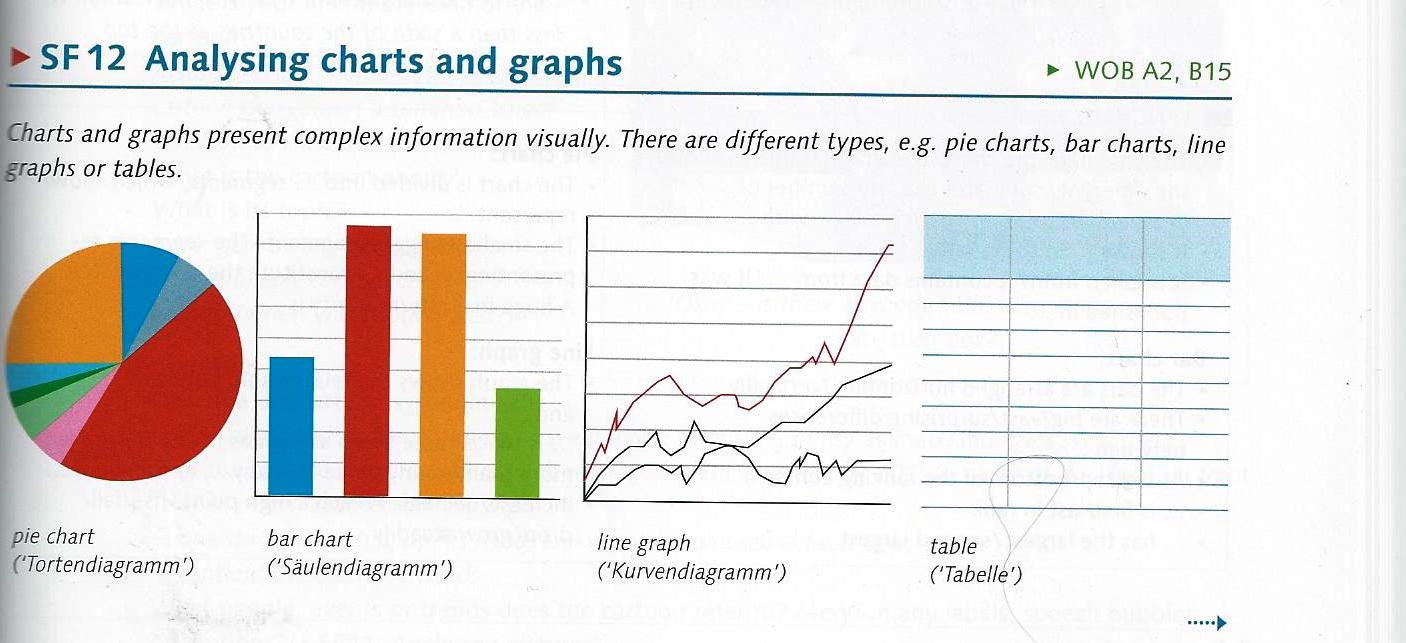 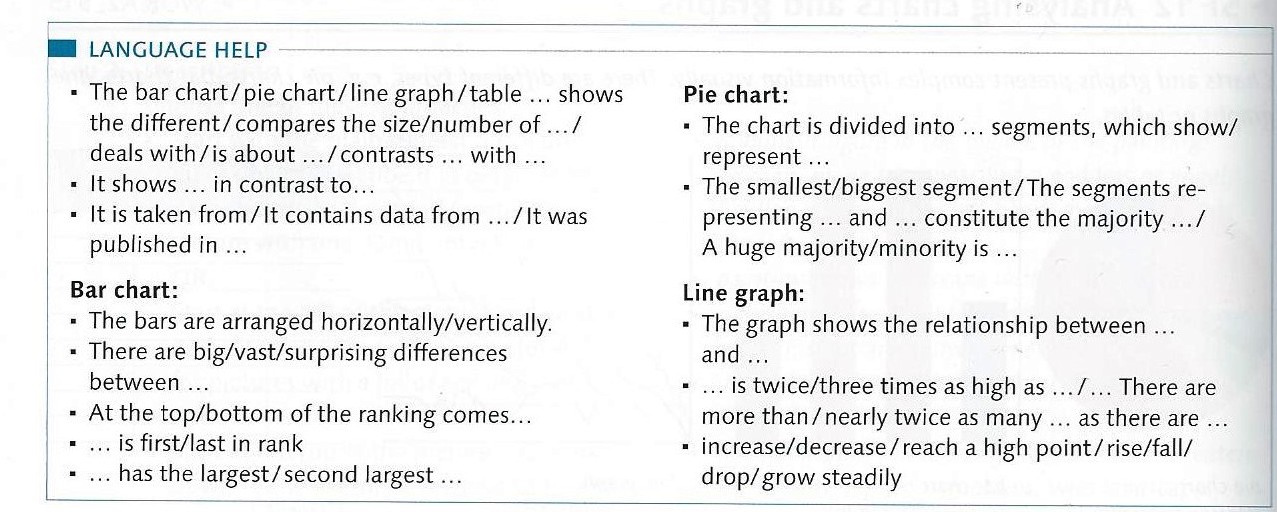 